Sistema de cuidado localidad San CristobalDistrito 22: UPZ 33 Sosiego, 34 Veinte de Julio, 23 San BlasDistrito 28: UPZ 51 Libertadores, 60 parque entrenubes, 50 La Gloria, 52 La Flora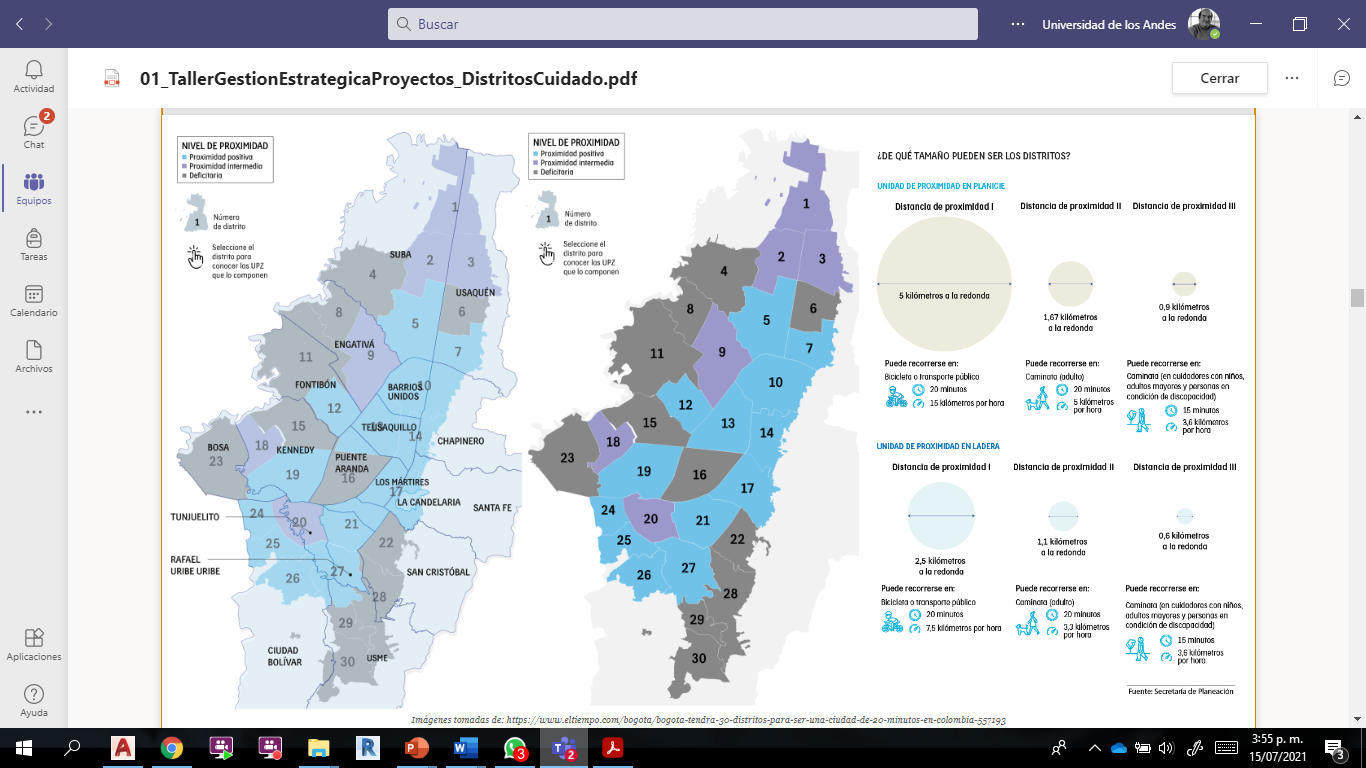 https://www.eltiempo.com/bogota/bogota-tendra-30-distritos-para-ser-una-ciudad-de-20-minutos-en-colombia-557193El enfoque del gobierno:  ¡El Cable Aéreo llega con toda a San Cristóbal!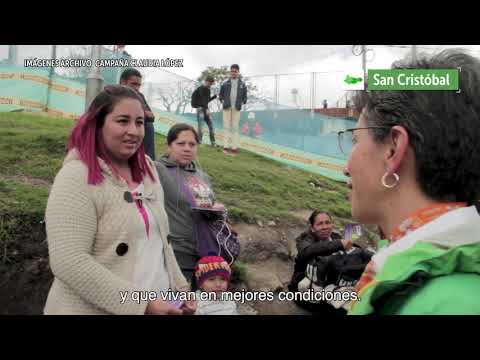 